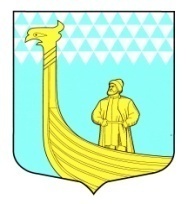 АДМИНИСТРАЦИЯМУНИЦИПАЛЬНОГО ОБРАЗОВАНИЯВЫНДИНООСТРОВСКОЕ СЕЛЬСКОЕ  ПОСЕЛЕНИЕВолховский муниципальный районЛенинградская областьдеревня Вындин Островул. Школьная, д.1 аПРОЕКТ  ПОСТАНОВЛЕНИЕот «___» ___________ 2016 года                           № ___О внесении изменений в постановление № 214 от 30 ноября 2015 года «Об утверждении муниципальной  программы«Устойчивое развитие на части территорий населенных пунктов, являющихся административными центрами, иных форм местного самоуправления муниципального образования Вындиноостровское сельское поселениена период 2016-2017 годы»    На основании протокола № 4 заседания Общественного совета  части территории – частного жилого фонда деревни Вындин Остров МО Вындиноостровское сельское поселение Волховского муниципального района Ленинградской области постановляю:1. Внести изменения в план мероприятий  муниципальной  программы «Устойчивое развитие на части территорий населенных пунктов, являющихся административными центрами, иных форм местного самоуправления муниципального образования Вындиноостровское сельское поселение на период 2016-2017 годы», и читать в следующей редакции: (Приложение 2).2.	Настоящее решение вступает в силу после его официального опубликования в газете «Волховские Огни» и подлежит размещению на официальном сайте муниципального образования в сети Интернет.3. Контроль за исполнением  настоящего  постановления оставляю за собой.Глава  администрации муниципального образования                                                   М.Тимофеева                          УТВЕРЖДЕНПостановлением администрацииМО Вындиноостровское сельское поселение  № 214     от  « 30 » ноября 2015 года(приложение 2)                                                                П Л А Нмероприятий муниципальной программы«Устойчивое развитие на части территорий населенных пунктов, являющихся административными центрами, иных форм местного самоуправления муниципального образования Вындиноостровское сельское поселение на период 2016-2017 годы»№п/пНаименование мероприятийСрок исполненияОтветственный исполнительОбъем финансирования, тыс.рублейОбъем финансирования, тыс.рублей№п/пНаименование мероприятийСрок исполненияОтветственный исполнительобластной бюджетместный бюджет1.Замена светильников уличного освещения на энергосберегаю-щие в деревне Вындин Остров (40 шт.)2016Администрация, общественный совет600,030,03.Ремонт щебеночного покрытия автомобильной дороги по ул. Школьная, от дома № 17 до дома № 27 в  дер. Вындин Остров, Волховского района, Ленинградской области».2016Администрация, общественный совет500,025,0Итого:20161 100,055,01.Разработка проекта дома культуры на 100 мест2017Администрация, общественный совет1 100,0055,0Итого:20171 100,0055,0